           АДМИНИСТРАЦИЯ   сельского поселения Преполовенкамуниципального района  Безенчукский         Самарской области446222,  с. Преполовенка, Безенчукского района, Самарской области, ул. Центральная, д.53тел.: 89277599651E-mail: adm-prepol2017@yandex.ru        РАСПОРЯЖЕНИЕот   30.12.2019 г.		№ 70Об утверждении Порядка применения бюджетной классификации Российской Федерации в части,относящейся к местному бюджетуВ соответствии с абзацем 6 статьи 9, абзацами четвертым - шестым пункта 4 статьи 21, пунктом 6 статьи 23  Бюджетного кодекса Российской Федерации, руководствуясь Указаниями о порядке применения бюджетной классификации Российской Федерации, утвержденными приказом Министерства Финансов РФ от 08.06.2018 года № 132н,  в целях установления, детализации и определения порядка применения бюджетной классификации Российской Федерации в части, относящейся к бюджету сельского поселения  Преполовенка муниципального района Безенчукский: 	1. Утвердить прилагаемый Порядок применения бюджетной классификации Российской Федерации в части, относящейся к местному бюджету.2. Настоящее распоряжение вступает в силу с 01 января 2020 года.3. Контроль за исполнением настоящего распоряжения оставляю за собой.Глава сельского поселенияПреполовенка                                                                              В.Б.ВасильевО.А.Проскурина89276091356Приложение к распоряжениюот  30.12.2019г. № 70                              ПОРЯДОКприменения бюджетной классификации Российской Федерациив части, относящейся к местному бюджету 1. Общие положения1.1. Настоящий Порядок разработан в соответствии с положениями главы 4 Бюджетного кодекса Российской Федерации и устанавливает правила применения бюджетной классификации Российской Федерации в части, относящейся к местному бюджету, при формировании и исполнении бюджета сельского поселения, составлении бюджетной отчетности сельского поселения  Преполовенка муниципального района Безенчукский.1.2. Едиными для бюджетов бюджетной системы Российской Федерации являются виды доходов классификации доходов бюджетов, разделы и подразделы, группы, подгруппы и элементы видов расходов классификации расходов бюджетов, группы, подгруппы источников финансирования дефицитов бюджетов, группы, статьи, подстатьи операций сектора государственного управления, которые применяются в соответствии с порядком, установленным Министерством финансов Российской Федерации.1.3. Перечень и коды целевых статей, применяемых в местном бюджете, формируются Администрацией сельского поселения  Преполовенка муниципального района Безенчукский в соответствии с расходными обязательствами, подлежащими исполнению за счет средств бюджета поселения, и утверждаются в составе ведомственной структуры расходов бюджета решением Собрания представителей сельского поселения  Преполовенка муниципального района Безенчукский о бюджете,  либо в установленных Бюджетным кодексом случаях сводной бюджетной росписью местного бюджета. Структура кода целевой статьи расходов местного бюджета состоит из семи разрядов (8-й – 17-й разряды кода классификации расходов бюджетов). Код направления расходов (13 - 17 разряды) предназначен для кодирования направлений расходования средств, конкретизирующих (при необходимости) отдельные мероприятия. Перечень и коды целевых статей, финансовое обеспечение которых осуществляется за счет субвенций, субсидий и межбюджетных трансфертов, определяются в порядке, установленном министерством управления финансами Самарской области. 2. Перечень и правила применения целевых статей, задействованных в бюджете сельского поселения  Преполовенка:Муниципальные программы	30.0.00.00000 – Муниципальная программа «Обеспечение пожарной безопасности в населенных пунктах городских и сельских поселений м. р. Безенчукский».	30.0.00.20310 - Закупки товаров, работ и услуг для муниципальных нужд в рамках муниципальной программы «Обеспечение пожарной безопасности в населенных пунктах городских и сельских поселений м. р. Безенчукский»31.0.00.00000 - Муниципальная  программа "Развитие сельского хозяйства и регулирование рынков сельскохозяйственной продукции, сырья и продовольствия сельского поселения  Преполовенка на 2018-2020 гг».31.0.00.S2003 – Расходы местного бюджета за счет стимулирующих субсидий, направленных на развитие сельского хозяйства в области животноводства. По данной целевой статье отражаются субсидии юридическим лицам (кроме некоммерческих организаций, индивидуальным предпринимателям, физическим лицам – производителям товаров, работ, услуг32.0.00.0000 –  Муниципальная программа «Модернизация и развитие сети автомобильных дорог местного значения в границах населенных пунктов сельского поселения  Преполовенка на 2018-2020 гг».32.0.00.20020 -  Закупки товаров, работ и услуг для муниципальных нужд.По данной целевой статье отражаются расходы на обеспечение сохранности сети автомобильных дорог общего пользования, выполнения на них работ по содержанию и ремонту в целях доведения их транспортно-эксплуатационного состояния до нормативных требований.  33.0.00.00000 - Муниципальная программа «Благоустройство и обеспечение безопасности дорожного движения на территории сельского поселения  Преполовенка на 2018-2020 гг»33.1.00.00000 - Подпрограмма «Энергосбережение и повышение энергетической эффективности в сельском поселении  Преполовенка».33.1.00.20310 - Закупка товаров, работ и услуг для муниципальных нужд33.1.00.S2005 – Расходы местного бюджета за счет стимулирующих субсидий. По данной целевой статье отражаются расходы по реализации мероприятий в области энергосбережения.33.2.00.00000 – Подпрограмма «Благоустройство территории и обеспечение безопасности дорожного движения в сельском поселении  Преполовенка»33.2.00.20320 - Закупка товаров, работ и услуг для муниципальных нужд в целях повышения безопасности дорожного движения. 33.2.00.S2005 – Расходы местного бюджета за счет стимулирующих субсидий. По данной целевой статье отражаются расходы по закупке товаров работ и услуг на мероприятия  подпрограммы "Благоустройство территории и обеспечение безопасности дорожного движения на 2018-2020 гг».33.4.00.000000 – Подпрограмма «Благоустройство и озеленение территории сельского поселения  Преполовенка на 2018-2020 годы»33.4.00.20340 - Закупка товаров, работ и услуг для муниципальных нужд.33.4.00.S2005 – Расходы местного бюджета за счет стимулирующих субсидий. По данной целевой статье отражаются расходы по закупке товаров, работ и услуг в рамках подпрограммы «Благоустройство и озеленение территории сельского поселения  Преполовенка на 2018-2020 годы».34.0.00.00000 - Муниципальная программа «Развитие культуры в сельском поселении  Преполовенка на 2018-2020 годы»34.0.00.78210 – межбюджетные трансферты бюджетам муниципальных районов из бюджетов поселений на осуществление части полномочий по решению вопросов местного значения в соответствии с заключенными соглашениями.34.0.00.S2008 – Расходы местного бюджета за счет стимулирующих субсидий направленные на культуру.Расходы на создание условий для организации досуга и обеспечения жителей поселения услугами организации культуры, организацию библиотечного обслуживания населения. Непрограммные направления расходов      99.0.00.00000 - Непрограммное направление расходов      99.1.00.00000 - Непрограммное направление расходов в области общегосударственных вопросов.     99.1.00.12040 –Учреждения по обеспечению хозяйственного обслуживания     99.1.00.20910 – Иные закупки по непрограммным направлениям расходов в области общегосударственных вопросов     99.1.00.78210 – Межбюджетные трансферты     99.1.00.79990 - Резервный фонд местных администраций     99.1.00.90910 – Иные направления расходов      99.5.00.00000 – Непрограммное направление расходов в сфере жилищно- коммунального хозяйства      99.5.00.20950 – Закупка товаров, работ и услуг для муниципальных нужд в сфере жилищно-коммунального хозяйства.     99.5.00.78210 – Межбюджетные трансферты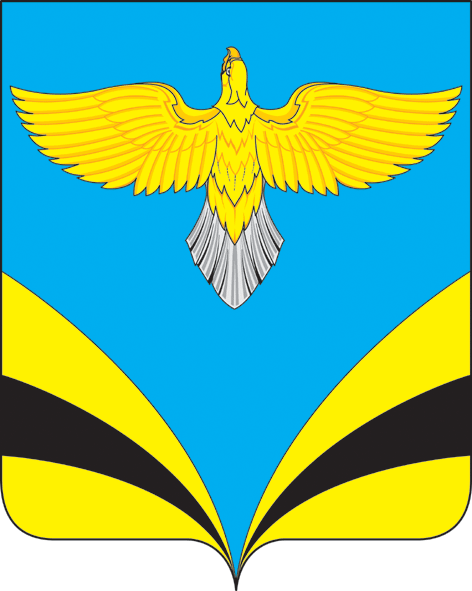 